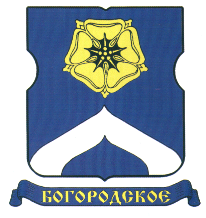 СОВЕТ ДЕПУТАТОВМУНИЦИПАЛЬНОГО ОКРУГА БОГОРОДСКОЕРЕШЕНИЕ14.11.2017  г. № 03/01О проведении дополнительных мероприятий по социально-экономическому развитию района Богородское в 2018 году В соответствии с частью 6 статьи 1 Закона города Москвы от 11 июля 
2012 года № 39 «О наделении органов местного самоуправления муниципальных округов в городе Москве отдельными полномочиями города Москвы», Постановлением Правительства Москвы от 13.09.2012 года № 484-ПП «О дополнительных мероприятиях по социально-экономическому развитию районов города Москвы», принимая во внимание обращение главы управы района Богородское от 02 ноября 2017 года № БГ-14-1258/7-1  и принимая во внимание согласование главы управы района Богородское, Совет депутатов муниципального округа Богородское решил:1. Провести дополнительные мероприятия по социально-экономическому развитию района Богородское в 2018 году согласно приложению к настоящему решению. 2. Главе управы района Богородское города Москвы обеспечить реализацию утвержденных дополнительных мероприятий по социально-экономическому развитию района Богородское.3. Направить настоящее решение в Департамент территориальных органов исполнительной власти города Москвы, Префектуру Восточного административного округа города Москвы, управу района Богородское города Москвы в течение 3 дней со дня его принятия.4. Опубликовать настоящее решение в бюллетене «Московский муниципальный вестник» и разместить на официальном сайте муниципального округа   Богородское,    www.bogorodskoe-mo.ru.5. Контроль за исполнением данного решения возложить на главу муниципального округа Богородское в городе Москве Воловика К.Е.Глава муниципального округа Богородское   			                      Воловик К.Е.   Приложение       к решению Совета депутатов муниципального округа  Богородское                                                                                                               от 14 ноября 2017 г. № 03\01Перечень дополнительных мероприятий по социально-экономическому развитию района Богородское на 2018 год.1. Дополнительные мероприятия по социально-экономическому развитию района Богродское в 2018 году по направлению:Ремонт жилых помещений инвалидов Великой Отечественной войны, ветеранов Великой Отечественной войны, супруги (супруга) погибшего (умершего) инвалида Великой Отечественной войны, ветерана Великой Отечественной войны, не вступившей (не вступившего) в повторный брак, детей-сирот и детей, оставшихся без попечения родителей, лиц из числа детей-сирот и детей, оставшихся без попечения родителей, а также других граждан, признанных нуждающимися районной или окружной комиссией по оказанию адресной социальной помощи нуждающимся жителям города Москвы в соответствии с порядком, установленным префектурами административных округов города Москвы.1. Дополнительные мероприятия по социально-экономическому развитию района Богродское в 2018 году по направлению:Ремонт жилых помещений инвалидов Великой Отечественной войны, ветеранов Великой Отечественной войны, супруги (супруга) погибшего (умершего) инвалида Великой Отечественной войны, ветерана Великой Отечественной войны, не вступившей (не вступившего) в повторный брак, детей-сирот и детей, оставшихся без попечения родителей, лиц из числа детей-сирот и детей, оставшихся без попечения родителей, а также других граждан, признанных нуждающимися районной или окружной комиссией по оказанию адресной социальной помощи нуждающимся жителям города Москвы в соответствии с порядком, установленным префектурами административных округов города Москвы.1. Дополнительные мероприятия по социально-экономическому развитию района Богродское в 2018 году по направлению:Ремонт жилых помещений инвалидов Великой Отечественной войны, ветеранов Великой Отечественной войны, супруги (супруга) погибшего (умершего) инвалида Великой Отечественной войны, ветерана Великой Отечественной войны, не вступившей (не вступившего) в повторный брак, детей-сирот и детей, оставшихся без попечения родителей, лиц из числа детей-сирот и детей, оставшихся без попечения родителей, а также других граждан, признанных нуждающимися районной или окружной комиссией по оказанию адресной социальной помощи нуждающимся жителям города Москвы в соответствии с порядком, установленным префектурами административных округов города Москвы.1. Дополнительные мероприятия по социально-экономическому развитию района Богродское в 2018 году по направлению:Ремонт жилых помещений инвалидов Великой Отечественной войны, ветеранов Великой Отечественной войны, супруги (супруга) погибшего (умершего) инвалида Великой Отечественной войны, ветерана Великой Отечественной войны, не вступившей (не вступившего) в повторный брак, детей-сирот и детей, оставшихся без попечения родителей, лиц из числа детей-сирот и детей, оставшихся без попечения родителей, а также других граждан, признанных нуждающимися районной или окружной комиссией по оказанию адресной социальной помощи нуждающимся жителям города Москвы в соответствии с порядком, установленным префектурами административных округов города Москвы.1. Дополнительные мероприятия по социально-экономическому развитию района Богродское в 2018 году по направлению:Ремонт жилых помещений инвалидов Великой Отечественной войны, ветеранов Великой Отечественной войны, супруги (супруга) погибшего (умершего) инвалида Великой Отечественной войны, ветерана Великой Отечественной войны, не вступившей (не вступившего) в повторный брак, детей-сирот и детей, оставшихся без попечения родителей, лиц из числа детей-сирот и детей, оставшихся без попечения родителей, а также других граждан, признанных нуждающимися районной или окружной комиссией по оказанию адресной социальной помощи нуждающимся жителям города Москвы в соответствии с порядком, установленным префектурами административных округов города Москвы.1. Дополнительные мероприятия по социально-экономическому развитию района Богродское в 2018 году по направлению:Ремонт жилых помещений инвалидов Великой Отечественной войны, ветеранов Великой Отечественной войны, супруги (супруга) погибшего (умершего) инвалида Великой Отечественной войны, ветерана Великой Отечественной войны, не вступившей (не вступившего) в повторный брак, детей-сирот и детей, оставшихся без попечения родителей, лиц из числа детей-сирот и детей, оставшихся без попечения родителей, а также других граждан, признанных нуждающимися районной или окружной комиссией по оказанию адресной социальной помощи нуждающимся жителям города Москвы в соответствии с порядком, установленным префектурами административных округов города Москвы.1. Дополнительные мероприятия по социально-экономическому развитию района Богродское в 2018 году по направлению:Ремонт жилых помещений инвалидов Великой Отечественной войны, ветеранов Великой Отечественной войны, супруги (супруга) погибшего (умершего) инвалида Великой Отечественной войны, ветерана Великой Отечественной войны, не вступившей (не вступившего) в повторный брак, детей-сирот и детей, оставшихся без попечения родителей, лиц из числа детей-сирот и детей, оставшихся без попечения родителей, а также других граждан, признанных нуждающимися районной или окружной комиссией по оказанию адресной социальной помощи нуждающимся жителям города Москвы в соответствии с порядком, установленным префектурами административных округов города Москвы.№ п/пКатегория гражданКоличество квартирКоличество квартирСумма (руб.)Сумма (руб.)Сумма (руб.)1.1Ветераныв соответствии с заявлениями в течение годав соответствии с заявлениями в течение года487 000,00487 000,00487 000,001.2.Дети-сироты3 (Открытое ш., д. 3, корп. 4, кв. 49, 3-я Богатырская ул., д. 21, кв. 26, открытое ш., д. 5, корп. 2, кв. 45)3 (Открытое ш., д. 3, корп. 4, кв. 49, 3-я Богатырская ул., д. 21, кв. 26, открытое ш., д. 5, корп. 2, кв. 45)650 000,00650 000,00650 000,00ИТОГО по пунктам:ИТОГО по пунктам:ИТОГО по пунктам:ИТОГО по пунктам:1 137 000,001 137 000,001 137 000,002. Дополнительные мероприятия по социально-экономическому развитию района Богородское в 2018 году по направлению:Оказание социально-бытовых услуг льготным категориям граждан, проживающих на территории административного округа города Москвы, а также оказание адресной материальной помощи в порядке, установленном префектурами административных округов города Москвы.2. Дополнительные мероприятия по социально-экономическому развитию района Богородское в 2018 году по направлению:Оказание социально-бытовых услуг льготным категориям граждан, проживающих на территории административного округа города Москвы, а также оказание адресной материальной помощи в порядке, установленном префектурами административных округов города Москвы.2. Дополнительные мероприятия по социально-экономическому развитию района Богородское в 2018 году по направлению:Оказание социально-бытовых услуг льготным категориям граждан, проживающих на территории административного округа города Москвы, а также оказание адресной материальной помощи в порядке, установленном префектурами административных округов города Москвы.2. Дополнительные мероприятия по социально-экономическому развитию района Богородское в 2018 году по направлению:Оказание социально-бытовых услуг льготным категориям граждан, проживающих на территории административного округа города Москвы, а также оказание адресной материальной помощи в порядке, установленном префектурами административных округов города Москвы.2. Дополнительные мероприятия по социально-экономическому развитию района Богородское в 2018 году по направлению:Оказание социально-бытовых услуг льготным категориям граждан, проживающих на территории административного округа города Москвы, а также оказание адресной материальной помощи в порядке, установленном префектурами административных округов города Москвы.2. Дополнительные мероприятия по социально-экономическому развитию района Богородское в 2018 году по направлению:Оказание социально-бытовых услуг льготным категориям граждан, проживающих на территории административного округа города Москвы, а также оказание адресной материальной помощи в порядке, установленном префектурами административных округов города Москвы.2. Дополнительные мероприятия по социально-экономическому развитию района Богородское в 2018 году по направлению:Оказание социально-бытовых услуг льготным категориям граждан, проживающих на территории административного округа города Москвы, а также оказание адресной материальной помощи в порядке, установленном префектурами административных округов города Москвы.№ п/пНаименование мероприятия Наименование мероприятия Наименование мероприятия Сумма (тыс. руб.)Сумма (тыс. руб.)Сумма (тыс. руб.)2.1Оказание материальной помощи гражданам (денежное)Оказание материальной помощи гражданам (денежное)Оказание материальной помощи гражданам (денежное)100 000,00100 000,00100 000,00ИТОГО по пунктам:ИТОГО по пунктам:ИТОГО по пунктам:ИТОГО по пунктам:100 000,00100 000,00100 000,003. Дополнительные мероприятия по социально-экономическому развитию района Богородское в 2018 году по направлению:Капитальный ремонт многоквартирных домов, капитальный ремонт нежилых помещений, в том числе переданных органам местного самоуправления для реализации отдельных полномочий города Москвы, спортивных площадок и иных объектов благоустройства, предназначенных для организации физкультурно-оздоровительной и спортивной работы с населением по месту жительства и находящихся в ведении префектур административных округов города Москвы, управ районов города Москвы или подведомственных им учреждений, за исключением капитального ремонта нежилых помещений, в которых размещаются аппараты префектур административных округов города Москвы, управ районов города Москвы.3. Дополнительные мероприятия по социально-экономическому развитию района Богородское в 2018 году по направлению:Капитальный ремонт многоквартирных домов, капитальный ремонт нежилых помещений, в том числе переданных органам местного самоуправления для реализации отдельных полномочий города Москвы, спортивных площадок и иных объектов благоустройства, предназначенных для организации физкультурно-оздоровительной и спортивной работы с населением по месту жительства и находящихся в ведении префектур административных округов города Москвы, управ районов города Москвы или подведомственных им учреждений, за исключением капитального ремонта нежилых помещений, в которых размещаются аппараты префектур административных округов города Москвы, управ районов города Москвы.3. Дополнительные мероприятия по социально-экономическому развитию района Богородское в 2018 году по направлению:Капитальный ремонт многоквартирных домов, капитальный ремонт нежилых помещений, в том числе переданных органам местного самоуправления для реализации отдельных полномочий города Москвы, спортивных площадок и иных объектов благоустройства, предназначенных для организации физкультурно-оздоровительной и спортивной работы с населением по месту жительства и находящихся в ведении префектур административных округов города Москвы, управ районов города Москвы или подведомственных им учреждений, за исключением капитального ремонта нежилых помещений, в которых размещаются аппараты префектур административных округов города Москвы, управ районов города Москвы.3. Дополнительные мероприятия по социально-экономическому развитию района Богородское в 2018 году по направлению:Капитальный ремонт многоквартирных домов, капитальный ремонт нежилых помещений, в том числе переданных органам местного самоуправления для реализации отдельных полномочий города Москвы, спортивных площадок и иных объектов благоустройства, предназначенных для организации физкультурно-оздоровительной и спортивной работы с населением по месту жительства и находящихся в ведении префектур административных округов города Москвы, управ районов города Москвы или подведомственных им учреждений, за исключением капитального ремонта нежилых помещений, в которых размещаются аппараты префектур административных округов города Москвы, управ районов города Москвы.3. Дополнительные мероприятия по социально-экономическому развитию района Богородское в 2018 году по направлению:Капитальный ремонт многоквартирных домов, капитальный ремонт нежилых помещений, в том числе переданных органам местного самоуправления для реализации отдельных полномочий города Москвы, спортивных площадок и иных объектов благоустройства, предназначенных для организации физкультурно-оздоровительной и спортивной работы с населением по месту жительства и находящихся в ведении префектур административных округов города Москвы, управ районов города Москвы или подведомственных им учреждений, за исключением капитального ремонта нежилых помещений, в которых размещаются аппараты префектур административных округов города Москвы, управ районов города Москвы.3. Дополнительные мероприятия по социально-экономическому развитию района Богородское в 2018 году по направлению:Капитальный ремонт многоквартирных домов, капитальный ремонт нежилых помещений, в том числе переданных органам местного самоуправления для реализации отдельных полномочий города Москвы, спортивных площадок и иных объектов благоустройства, предназначенных для организации физкультурно-оздоровительной и спортивной работы с населением по месту жительства и находящихся в ведении префектур административных округов города Москвы, управ районов города Москвы или подведомственных им учреждений, за исключением капитального ремонта нежилых помещений, в которых размещаются аппараты префектур административных округов города Москвы, управ районов города Москвы.3. Дополнительные мероприятия по социально-экономическому развитию района Богородское в 2018 году по направлению:Капитальный ремонт многоквартирных домов, капитальный ремонт нежилых помещений, в том числе переданных органам местного самоуправления для реализации отдельных полномочий города Москвы, спортивных площадок и иных объектов благоустройства, предназначенных для организации физкультурно-оздоровительной и спортивной работы с населением по месту жительства и находящихся в ведении префектур административных округов города Москвы, управ районов города Москвы или подведомственных им учреждений, за исключением капитального ремонта нежилых помещений, в которых размещаются аппараты префектур административных округов города Москвы, управ районов города Москвы.№п/пАдрес многоквартирного домаАдрес многоквартирного домаВид работВид работСтоимость работ(тыс. руб.)Стоимость работ(тыс. руб.)№п/пАдрес многоквартирного домаАдрес многоквартирного домаСтоимость работ(тыс. руб.)Стоимость работ(тыс. руб.)3.1бульвар Маршала Рокоссовского д. 37бульвар Маршала Рокоссовского д. 37Капитальный ремонт кровлиКапитальный ремонт кровли2 126 405, 692 126 405, 693.2Глебовская ул. д. 5 (помещение Совета ветеранов района Богородское)Глебовская ул. д. 5 (помещение Совета ветеранов района Богородское)Капитальный ремонт помещенияКапитальный ремонт помещения350 000,00350 000,00                                                                                                                                                     ИТОГО по пунктам:                                                                                                                                                     ИТОГО по пунктам:                                                                                                                                                     ИТОГО по пунктам:                                                                                                                                                     ИТОГО по пунктам:                                                                                                                                                     ИТОГО по пунктам:2 476 405,692 476 405,694. Дополнительные мероприятия по социально-экономическому развитию района Богородское в 2018 году по направлению:Реализация дополнительных мероприятий в сфере досуговой, социально-воспитательной, физкультурно-оздоровительной и спортивной работы с населением по месту жительства, а также приобретение и содержание имущества для указанной работы, в том числе для реализации органами местного самоуправления муниципальных округов отдельных полномочий города Москвы.4. Дополнительные мероприятия по социально-экономическому развитию района Богородское в 2018 году по направлению:Реализация дополнительных мероприятий в сфере досуговой, социально-воспитательной, физкультурно-оздоровительной и спортивной работы с населением по месту жительства, а также приобретение и содержание имущества для указанной работы, в том числе для реализации органами местного самоуправления муниципальных округов отдельных полномочий города Москвы.4. Дополнительные мероприятия по социально-экономическому развитию района Богородское в 2018 году по направлению:Реализация дополнительных мероприятий в сфере досуговой, социально-воспитательной, физкультурно-оздоровительной и спортивной работы с населением по месту жительства, а также приобретение и содержание имущества для указанной работы, в том числе для реализации органами местного самоуправления муниципальных округов отдельных полномочий города Москвы.4. Дополнительные мероприятия по социально-экономическому развитию района Богородское в 2018 году по направлению:Реализация дополнительных мероприятий в сфере досуговой, социально-воспитательной, физкультурно-оздоровительной и спортивной работы с населением по месту жительства, а также приобретение и содержание имущества для указанной работы, в том числе для реализации органами местного самоуправления муниципальных округов отдельных полномочий города Москвы.4. Дополнительные мероприятия по социально-экономическому развитию района Богородское в 2018 году по направлению:Реализация дополнительных мероприятий в сфере досуговой, социально-воспитательной, физкультурно-оздоровительной и спортивной работы с населением по месту жительства, а также приобретение и содержание имущества для указанной работы, в том числе для реализации органами местного самоуправления муниципальных округов отдельных полномочий города Москвы.4. Дополнительные мероприятия по социально-экономическому развитию района Богородское в 2018 году по направлению:Реализация дополнительных мероприятий в сфере досуговой, социально-воспитательной, физкультурно-оздоровительной и спортивной работы с населением по месту жительства, а также приобретение и содержание имущества для указанной работы, в том числе для реализации органами местного самоуправления муниципальных округов отдельных полномочий города Москвы.4. Дополнительные мероприятия по социально-экономическому развитию района Богородское в 2018 году по направлению:Реализация дополнительных мероприятий в сфере досуговой, социально-воспитательной, физкультурно-оздоровительной и спортивной работы с населением по месту жительства, а также приобретение и содержание имущества для указанной работы, в том числе для реализации органами местного самоуправления муниципальных округов отдельных полномочий города Москвы.№ п/пНаименование мероприятия Наименование мероприятия Наименование мероприятия Наименование мероприятия Наименование мероприятия Сумма (тыс. руб.)4.1Проведение экскурсий для жителей района Проведение экскурсий для жителей района Проведение экскурсий для жителей района Проведение экскурсий для жителей района Проведение экскурсий для жителей района 500 000,004.2Приобретение подарков, билетов в театры, музеи, зоопарки и новогодние мероприятия для жителей районаПриобретение подарков, билетов в театры, музеи, зоопарки и новогодние мероприятия для жителей районаПриобретение подарков, билетов в театры, музеи, зоопарки и новогодние мероприятия для жителей районаПриобретение подарков, билетов в театры, музеи, зоопарки и новогодние мероприятия для жителей районаПриобретение подарков, билетов в театры, музеи, зоопарки и новогодние мероприятия для жителей района450 000,004.3Проведение досуговых мероприятий (посещение бассейна)Проведение досуговых мероприятий (посещение бассейна)Проведение досуговых мероприятий (посещение бассейна)Проведение досуговых мероприятий (посещение бассейна)Проведение досуговых мероприятий (посещение бассейна)300 000,00ИТОГО по пунктам:ИТОГО по пунктам:ИТОГО по пунктам:ИТОГО по пунктам:ИТОГО по пунктам:ИТОГО по пунктам:1 250 000,00ИТОГО по мероприятиям:ИТОГО по мероприятиям:ИТОГО по мероприятиям:ИТОГО по мероприятиям:ИТОГО по мероприятиям:ИТОГО по мероприятиям:4 963 405,69